                                                                                                                                           				                        TON DUC THANG UNIVERSITY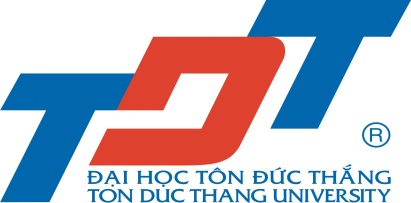                  SCHOOL OF GRADUATE STUDIES	MASTER PROGRAM    OCCUPATIONAL SAFETY AND HEALTH (8900103)Introduce to the program:The Master training program of the major is an advanced program that meets actual needs of the society and responds to the development of the HCMC’s dynamic economy in particular and of the country in general. Many new points are added into the major’s program so that they could create passion for learners. Besides, in order to elevate professional competence and management, this course is complemented with knowledge consecutively updated from top nations of the world.Teaching staffs are experienced lecturers in researching and training physical education & sports. Most graduated from famous universities around the world. Program structure:The program is divided into 3 large courses which are progressed in 3 semesters, as below:1st Semester: Students will study general and fundamental courses;2nd Semester: Students will study specialist courses;3rd Semester: Students prepare master’s dissertation in 6 months.Curriculum of Master program in Occupational Safety and Health:Curriculum of Master program in Occupational Safety and Health:Admission time: Two admission times in June and December annually.Study period: 18 – 24 months.Study time: At night or in Saturday and Sunday.Online application:http://gradadmissions.tdtu.edu.vnCurriculum of Master program in Occupational Safety and Health:Curriculum of Master program in Occupational Safety and Health:Scholarship (Grant based on GPA and review annually)- Excellent: 100% tuition fee + 100% accommodation + 100% Vietnamese language.- Very good: 50% tuition- Good: 25% tuitionTuition Fee$2000/2-years program in Business and Social majors.$2200/2-years program in Science and Technology majors.Dormitory feeFrom $25/month.Scholarship (Grant based on GPA and review annually)- Excellent: 100% tuition fee + 100% accommodation + 100% Vietnamese language.- Very good: 50% tuition- Good: 25% tuitionTuition Fee$2000/2-years program in Business and Social majors.$2200/2-years program in Science and Technology majors.Dormitory feeFrom $25/month.Scholarship (Grant based on GPA and review annually)- Excellent: 100% tuition fee + 100% accommodation + 100% Vietnamese language.- Very good: 50% tuition- Good: 25% tuitionTuition Fee$2000/2-years program in Business and Social majors.$2200/2-years program in Science and Technology majors.Dormitory feeFrom $25/month.CONTACTWebsite: http://grad.tdtu.edu.vn/ Email: gradstudies@tdtu.edu.vn Address: School of Graduate Studies (A305) Ton Duc Thang University, 19 Nguyen Huu Tho Str, Tan Phong Ward, District 7, Ho Chi Minh City, 756636, Vietnam. 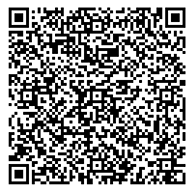 Phone: +84 (28) 3775-5059Hotline: +84 944314466FB: https://www.facebook.com/sgs.tdtu/